Zadania dla klasy III(22.06-25.06.2020)To już ostatnie zadania w tym roku dla Was. Mam nadzieję, że otrzymam je do 25.06.2020 r.Jeśli ktoś nie zrobił poprzednich, to bardzo proszę o uzupełnienie i odesłanie mi zrobionych zadań.Będę czekać na nie.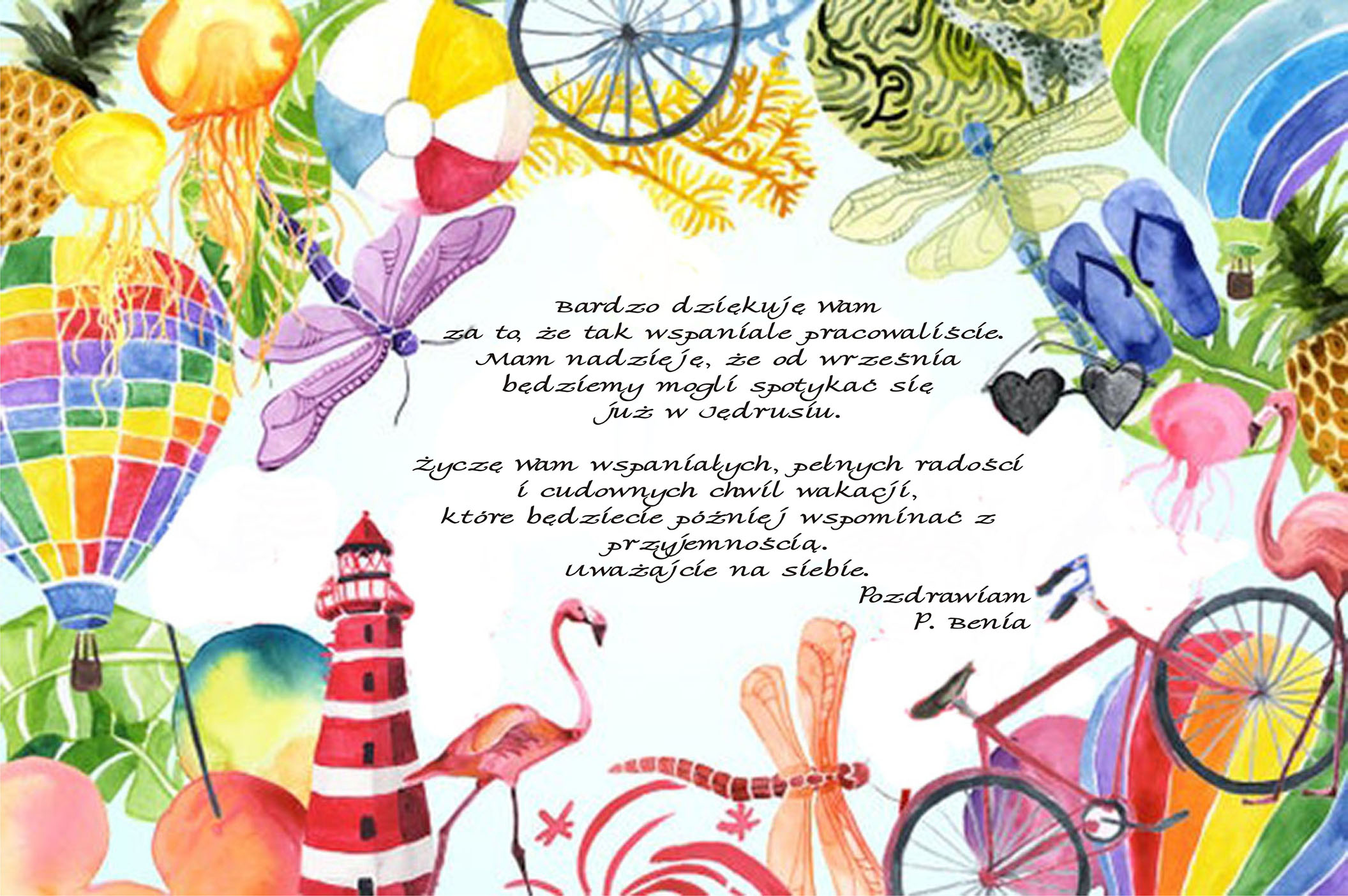 Każde zwierzątko  to liczba, na przykład - owca to 5. Podstaw pod obrazki odpowiednie cyferki i rozwiąż równania. Wpisz wyniki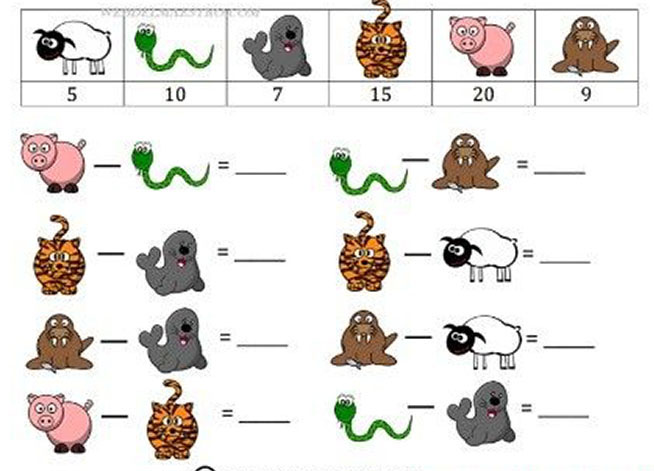 Oblicz i wpisz wyniki.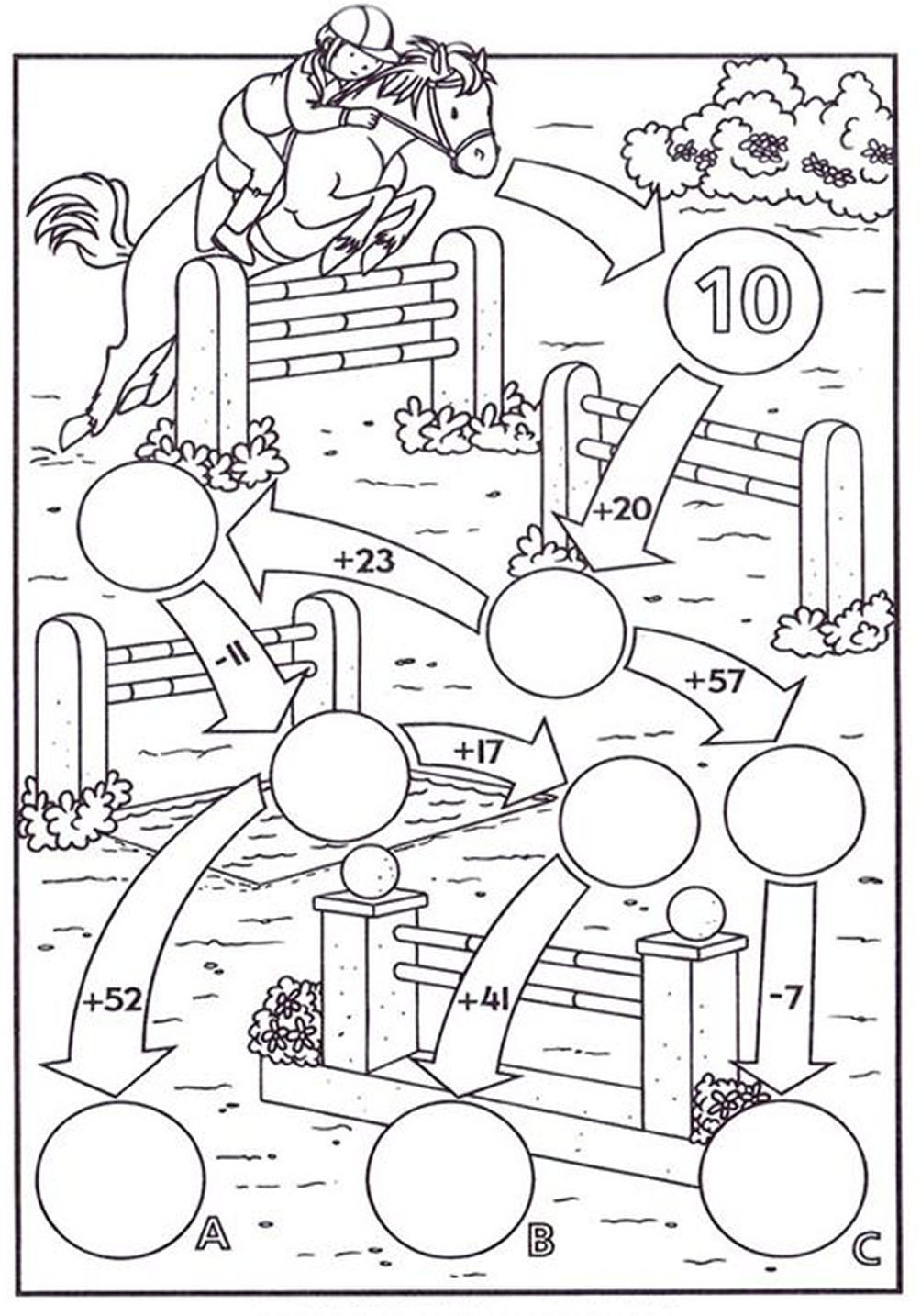 Policz ile jest zwierzątek na obrazku i wpisz  w odpowiednie miejsca.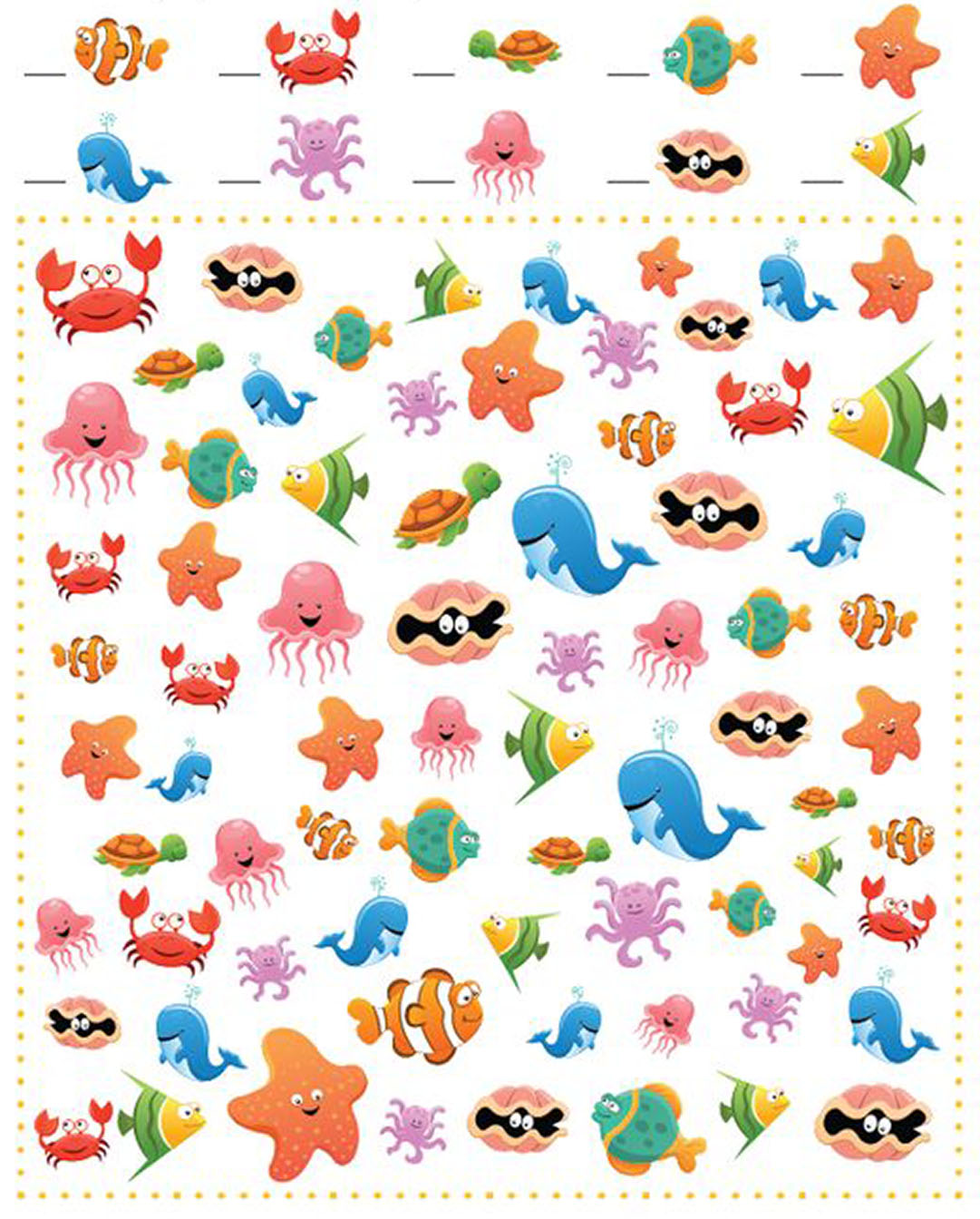 Połącz obrazki w pary.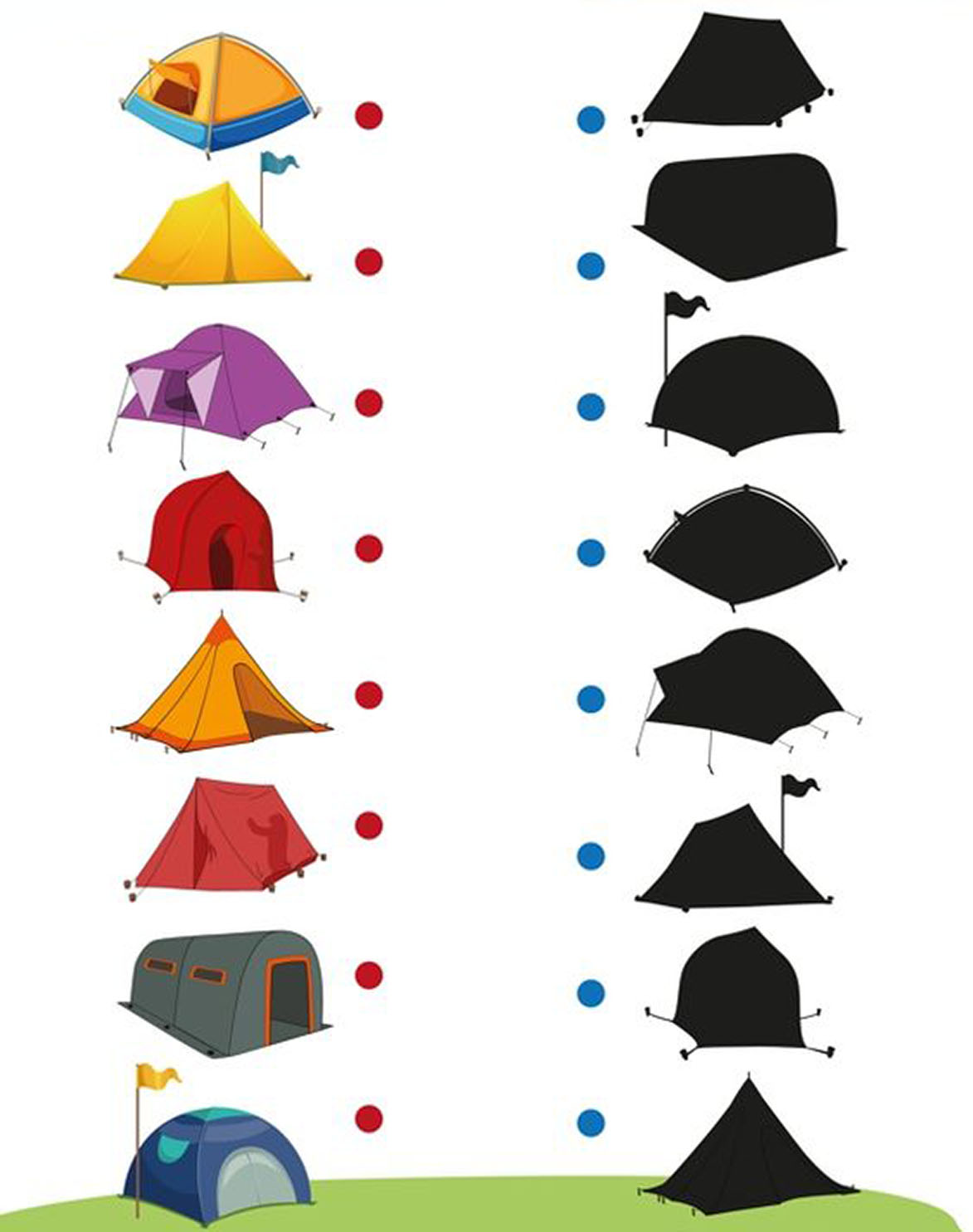 